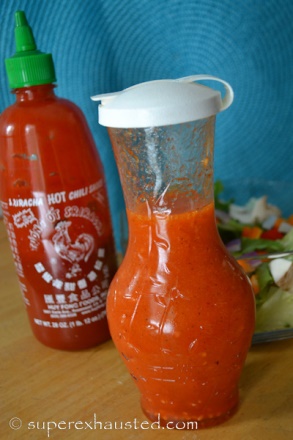 Sriracha Dressing1/4 cup apple cider vinegar1/8 cup or white wine or cooking white wine ¾ cup of vegetable or olive oil3 tablespoons of Sriracha1 tablespoon of sugar2 tablespoons of lemon juice1/2 teaspoon of salt1 tablespoon of minced garlic1/8 teaspoon of pepper1 tablespoons of minced onionsCombined the ingredients in a lid container  shake vigorously add more Sriracha http://www.superexhausted.com/2015/03/sriracha-dressing/